Калужская  областьСЕЛЬСКОЕ ПОСЕЛЕНИЕ «ПОСЕЛОК ДЕТЧИНО»ПОСЕЛКОВОЕ  СОБРАНИЕРЕШЕНИЕот «20» октября 2022 г.                                                                                               № 46«Об обращении к Губернатору Калужской области с ходатайством о присвоении населенным пунктам:«Село Детчино», «Деревня Верхние Горки», «Деревня Таурово» сельского поселения «Поселок Детчино»почетного звания Калужской области "Рубеж воинской доблести"
В целях увековечения памяти российских воинов, отличившихся в сражениях, которые сыграли значительную роль в истории Отечества и проходили на линии обороны, проходящей по территории нескольких населенных пунктов (либо в непосредственной близости от населенных пунктов),  в соответствии с Федеральным законом от 06.10.2003 N 131-ФЗ "Об общих принципах организации местного самоуправления в Российской Федерации", Законом Калужской области «О почетных званиях Калужской области "Населенный пункт воинской доблести", "Рубеж воинской доблести" № 445-ОЗ от 01.07.2013г. (с изменениями на 17 июля 2020 г. № 611 - ОЗ)», руководствуясь Уставом муниципального образования  сельское поселение "Поселок Детчино" и рассмотрев Предложение Главы администрации сельского поселения «Поселок Детчино» «О присвоении почетного звания Калужской области «Рубеж воинской доблести» населенным пунктам: «Село Детчино», «Деревня Верхние Горки», «Деревня Таурово» сельского поселения «Поселок Детчино»»Поселковое Собрание сельского поселения «Поселок Детчино»     РЕШИЛО:1.Направить Губернатору Калужской области В. В. Шапше  ходатайство о присвоении населенным пунктам: «Село Детчино», «Деревня Верхние Горки», «Деревня Таурово» сельского поселения «Поселок Детчино» почетного звания Калужской области "Рубеж воинской доблести" и приложить соответствующий пакет документов.2.Настоящее решение вступает в силу с момента принятия, подлежит официальному опубликованию в Малоярославецкой районной газете "Маяк", и на официальном сайте СП «Поселок Детчино».Глава сельского поселения«Поселок Детчино"                                                                          А.М.Воробьев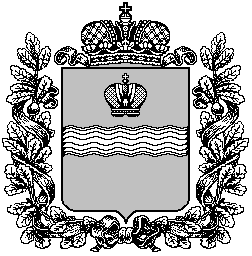 